                                                                                                                                                            Oktober 2017CHIVAS REGAL FORENER GAVMILDHET OG STIL I SIN NYE GAVEPAKNING 
Chivas Regal, verdens første luksus-whisky, gir deg muligheten til å gi den perfekte gaven denne julen, på mer enn én måte, for nå lanseres en flott gavepakning i begrenset utgave for Chivas Regal 12 YO. Denne elegante esken er fremstilt for å være en del av Chivas Regals 2017 “Generosity: Amplified” - kampanje som støtter Starkey Hearing Foundation – en organisasjon som gir mange mennesker over hele verden hørselen tilbake. 
Chivas Regals grunnleggere, James og John Chivas, var entreprenører som var overbeviste om at et vellaget produkt ville bli belønnet av markedet – og de hadde rett.  De fremgangsrike brødrene ble kjent som samfunnsstøtter i Aberdeen på grunn av sine sjenerøse bidrag til lokalsamfunnet. De symboliserte datidens gentleman-verdier – karakterfasthet, utmerket smak, et øye for gode forretninger og en innsats for å “gjøre det godt gjennom å gjøre gode ting”. Brødrenes gavmildhet økte i takt med deres stadig voksende suksess. Bidragene deres gjorde det for eksempel mulig for den lokale kirken å nå frem til mennesker i lokalsamfunnet gjennom utdanning, veiledning og sosial støtte.
Gjennom hele sin historie har Chivas Regal støttet mange initiativer i en rekke land over hele verden. I dag er vi i enda større grad overbevist om at vi som foretak skal bruke våre finansielle midler, våre evner til å nå frem til andre og våre ressurser til å påvirke samfunnet på en positiv måte. Årets “Generosity: Amplified” - kampanje setter atter en gang søkelyset på Chivas Regals lidenskap for håndverk og stil – men også på innhold, ved å hjelpe dem som trenger det. En andel av det vi tjener på hver gavepakning vil bli gitt som bidrag til Starkey Hearing Foundation, en organisasjon som gjennomfører prosjekter for svakhørte over hele verden og sørger for at mer enn 100 000 av dem får høreapparat. I 2016 bidro “Generosity: Amplified” - kampanjen med mer enn 200 000 dollar til stiftelsen.Den tidsriktige designen på denne gavepakningen er så iøynefallende at det ikke er nødvendig å pakke den inn. Her kombineres den tidløse Chivas-fargepaletten med den klare og tekniske formen til lydbølger i en flott dekorasjon. Når du forærer noen en Chivas Regal 12 i denne gavepakningen i begrenset utgave, gir du faktisk to gaver i én: en ikonisk whisky som garantert vil bli satt pris på, og samtidig gir du mennesker muligheten til å høre og få et nytt liv. Den luksuriøse gavepakningen inneholder Chivas Regal 12, en blanding av skotsk single malt-whisky og kornwhisky som er modnet i minimum 12 år. Denne fyldige, sjenerøse blandingen kombinerer stil, substans og tradisjon på en harmonisk måte og utmerker seg samtidig med sin runde smak av honning og modne epler med snev av vanilje, hasselnøtt og karamell.Chivas Regal 12 gavepakning er tilgjengelig på Vinmonopolet i Basisutvalget, kategori 5, fra 15.nov.2017. VMP-nr.: 16101, 475,- kr. 

For lære mer om 2017 “Generosity: Amplified” – kampanjen og hvordan du kan støtte den, klikk deg inn på www.chivas.com.For mer informasjon vennligst ta kontakt med:Mia K.Dalseng, Prestige Portfolio Manager Pernod Ricard
Mia.Dalseng@pernod-ricard.com, Tel.: 99 87 18 18Om Chivas RegalChivas Regal ble lansert i 1909 og er ansett som verdens første luksuswhisky. Merket anses for å være en tidløs klassiker og er blitt berømt for sin standardsettende kvalitet og smak, substans og eksklusivitet. Chivas Regal er også et globalt merke som har vært meget viktig for å fremme veksten av skotsk whisky på det internasjonale markedet. I dag selges det årlig 4,5 millioner 9-liters kasser Chivas Regal i mer enn 150 land over hele verden, Med sjenerøsitet, entreprenørskap og integritet i fokus lanserte Chivas Regal sin vellykkede Win the Right Way-kampanje i 2014. Målet med denne kampanjen er å inspirere en ny generasjon og samtidig påvirke andres liv på en positiv måte.  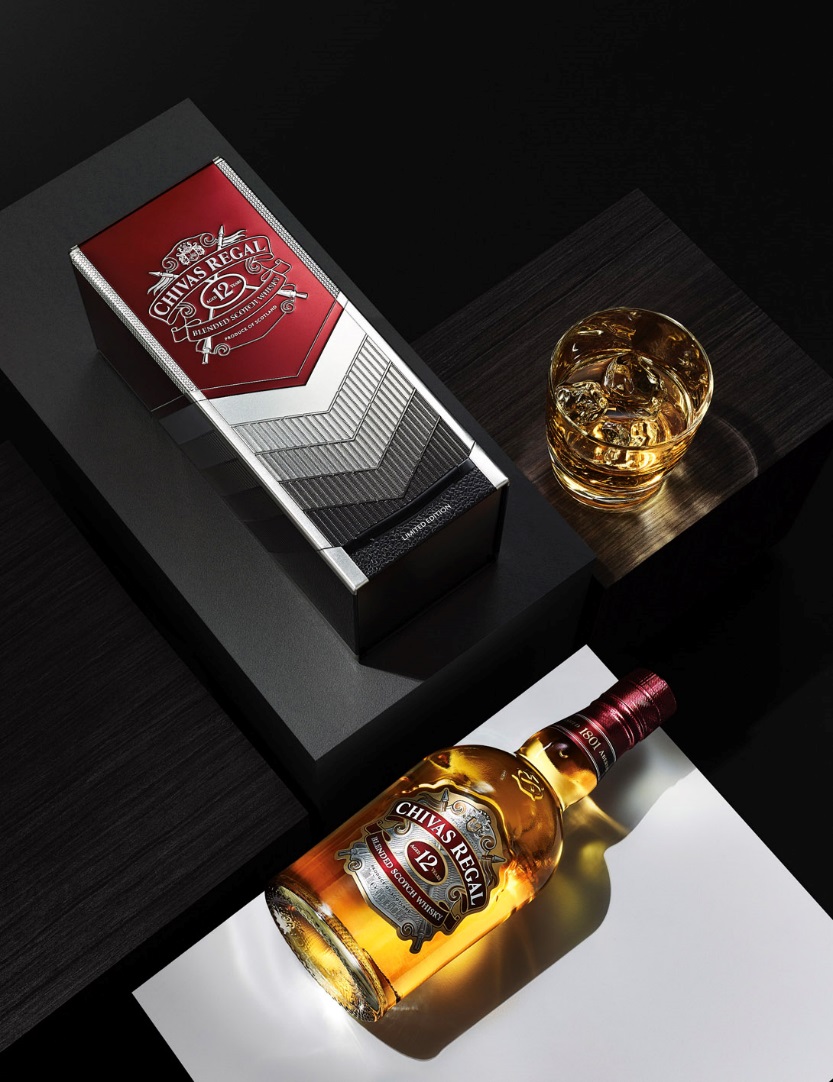 